اطلاعات ارزیابی جامع گروه‌های آموزشی دانشگاه فردوسی مشهد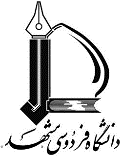 نوبت دوم سال تحصیلی 1400-  1399  گروه آموزشی: علوم قرآن و حدیث     رشته-گرایش: علوم قرآن و حدیث  ( گرایش  آزمون جامع: سوالات قرآنی  شامل سه درس علوم قرآنی/ تفسیر/ حدیث )دانشکده: الهیات و معارف اسلامی  اطلاعات ارزیابی جامع گروه‌های آموزشی دانشگاه فردوسی مشهدنوبت دوم سال تحصیلی 1400-  1399  گروه آموزشی: علوم قرآن و حدیث     رشته-گرایش: علوم قرآن و حدیث  ( گرایش  آزمون جامع: سوالات قرآنی  شامل سه درس علوم قرآنی/ تفسیر/ حدیث )دانشکده: الهیات و معارف اسلامی  اطلاعات ارزیابی جامع گروه‌های آموزشی دانشگاه فردوسی مشهدنوبت دوم سال تحصیلی 1400-  1399  گروه آموزشی: علوم قرآن و حدیث     رشته-گرایش: علوم قرآن و حدیث  ( گرایش  آزمون جامع: سوالات قرآنی  شامل سه درس علوم قرآنی/ تفسیر/ حدیث )دانشکده: الهیات و معارف اسلامی  اطلاعات ارزیابی جامع گروه‌های آموزشی دانشگاه فردوسی مشهدنوبت دوم سال تحصیلی 1400-  1399  گروه آموزشی: علوم قرآن و حدیث     رشته-گرایش: علوم قرآن و حدیث  ( گرایش  آزمون جامع: سوالات قرآنی  شامل سه درس علوم قرآنی/ تفسیر/ حدیث )دانشکده: الهیات و معارف اسلامی  اطلاعات ارزیابی جامع گروه‌های آموزشی دانشگاه فردوسی مشهدنوبت دوم سال تحصیلی 1400-  1399  گروه آموزشی: علوم قرآن و حدیث     رشته-گرایش: علوم قرآن و حدیث  ( گرایش  آزمون جامع: سوالات قرآنی  شامل سه درس علوم قرآنی/ تفسیر/ حدیث )دانشکده: الهیات و معارف اسلامی  اطلاعات ارزیابی جامع گروه‌های آموزشی دانشگاه فردوسی مشهدنوبت دوم سال تحصیلی 1400-  1399  گروه آموزشی: علوم قرآن و حدیث     رشته-گرایش: علوم قرآن و حدیث  ( گرایش  آزمون جامع: سوالات قرآنی  شامل سه درس علوم قرآنی/ تفسیر/ حدیث )دانشکده: الهیات و معارف اسلامی  اطلاعات ارزیابی جامع گروه‌های آموزشی دانشگاه فردوسی مشهدنوبت دوم سال تحصیلی 1400-  1399  گروه آموزشی: علوم قرآن و حدیث     رشته-گرایش: علوم قرآن و حدیث  ( گرایش  آزمون جامع: سوالات قرآنی  شامل سه درس علوم قرآنی/ تفسیر/ حدیث )دانشکده: الهیات و معارف اسلامی  نام درساسامی کمیته ارزیابی جامع به تفکیک درسفهرست کامل منابع ارزیابیارزیابی کتبیارزیابی کتبیارزیابی شفاهی              ارزیابی شفاهی              نام درساسامی کمیته ارزیابی جامع به تفکیک درسفهرست کامل منابع ارزیابیلینک برگزاری جلسهزمان(تاریخ و ساعت)لینک برگزاری جلسهزمان(تاریخ و ساعت)علوم قرآنیدکتر محمدعلی رضایی دکتر مرتضی ایروانی الاتقان سیوطی + علوم قرآنی ایت ا... حکیمhttps://vroom.um.ac.ir/iravanyشنبه 22 خرداد 1400ساعت 8 الی 12:30https://vroom.um.ac.ir/iravanyشنبه 22 خرداد 1400ساعت 8 الی 12:30تفسیراستاد حسن نقی زاده  دکتر عباس اسمعیلی زاده دکتر محمدحسن رستمی تفسیر روح المعانی آلوسی+ تفسیر المیزانhttps://vroom.um.ac.ir/esmaeelizadehشنبه 22 خرداد 1400ساعت 8 الی 12:30https://vroom.um.ac.ir/esmaeelizadehشنبه 22 خرداد 1400ساعت 8 الی 12:30حدیثدکتر سهیلا پیروزفر دکتر غلامرضا رئیسیانمنهج النقد نورالدین عترhttps://vroom.um.ac.ir/raeisianشنبه 22 خرداد 1400ساعت 8 الی 12:30https://vroom.um.ac.ir/raeisianشنبه 22 خرداد 1400ساعت 8 الی 12:30اطلاعات ارزیابی جامع گروه‌های آموزشی دانشگاه فردوسی مشهدنوبت دوم سال تحصیلی 1400-  1399  گروه آموزشی: علوم قرآن و حدیث     رشته-گرایش: علوم قرآن و حدیث  ( گرایش  آزمون جامع: سوالات حدیثی  شامل سه درس رجال/ تفسیر/ حدیث )دانشکده: الهیات و معارف اسلامی  اطلاعات ارزیابی جامع گروه‌های آموزشی دانشگاه فردوسی مشهدنوبت دوم سال تحصیلی 1400-  1399  گروه آموزشی: علوم قرآن و حدیث     رشته-گرایش: علوم قرآن و حدیث  ( گرایش  آزمون جامع: سوالات حدیثی  شامل سه درس رجال/ تفسیر/ حدیث )دانشکده: الهیات و معارف اسلامی  اطلاعات ارزیابی جامع گروه‌های آموزشی دانشگاه فردوسی مشهدنوبت دوم سال تحصیلی 1400-  1399  گروه آموزشی: علوم قرآن و حدیث     رشته-گرایش: علوم قرآن و حدیث  ( گرایش  آزمون جامع: سوالات حدیثی  شامل سه درس رجال/ تفسیر/ حدیث )دانشکده: الهیات و معارف اسلامی  اطلاعات ارزیابی جامع گروه‌های آموزشی دانشگاه فردوسی مشهدنوبت دوم سال تحصیلی 1400-  1399  گروه آموزشی: علوم قرآن و حدیث     رشته-گرایش: علوم قرآن و حدیث  ( گرایش  آزمون جامع: سوالات حدیثی  شامل سه درس رجال/ تفسیر/ حدیث )دانشکده: الهیات و معارف اسلامی  اطلاعات ارزیابی جامع گروه‌های آموزشی دانشگاه فردوسی مشهدنوبت دوم سال تحصیلی 1400-  1399  گروه آموزشی: علوم قرآن و حدیث     رشته-گرایش: علوم قرآن و حدیث  ( گرایش  آزمون جامع: سوالات حدیثی  شامل سه درس رجال/ تفسیر/ حدیث )دانشکده: الهیات و معارف اسلامی  اطلاعات ارزیابی جامع گروه‌های آموزشی دانشگاه فردوسی مشهدنوبت دوم سال تحصیلی 1400-  1399  گروه آموزشی: علوم قرآن و حدیث     رشته-گرایش: علوم قرآن و حدیث  ( گرایش  آزمون جامع: سوالات حدیثی  شامل سه درس رجال/ تفسیر/ حدیث )دانشکده: الهیات و معارف اسلامی  اطلاعات ارزیابی جامع گروه‌های آموزشی دانشگاه فردوسی مشهدنوبت دوم سال تحصیلی 1400-  1399  گروه آموزشی: علوم قرآن و حدیث     رشته-گرایش: علوم قرآن و حدیث  ( گرایش  آزمون جامع: سوالات حدیثی  شامل سه درس رجال/ تفسیر/ حدیث )دانشکده: الهیات و معارف اسلامی  نام درساسامی کمیته ارزیابی جامع به تفکیک درسفهرست کامل منابع ارزیابیارزیابی کتبیارزیابی کتبیارزیابی شفاهی              ارزیابی شفاهی              نام درساسامی کمیته ارزیابی جامع به تفکیک درسفهرست کامل منابع ارزیابیلینک برگزاری جلسهزمان(تاریخ و ساعت)لینک برگزاری جلسهزمان(تاریخ و ساعت)رجالاستاد حسن نقی زاده  دکتر سهیلا پیروزفرمقدمۀ رجال آیت ا... خوییhttps://vroom.um.ac.ir/spirouzfarشنبه 22 خرداد 1400ساعت 8 الی 12:30https://vroom.um.ac.ir/spirouzfarشنبه 22 خرداد 1400ساعت 8 الی 12:30تفسیراستاد حسن نقی زاده  دکتر عباس اسمعیلی زاده دکتر محمدحسن رستمی تفسیر روح المعانی آلوسی+ تفسیر المیزانhttps://vroom.um.ac.ir/esmaeelizadehشنبه 22 خرداد 1400ساعت 8 الی 12:30https://vroom.um.ac.ir/esmaeelizadehشنبه 22 خرداد 1400ساعت 8 الی 12:30حدیثدکتر سهیلا پیروزفردکتر غلامرضا رئیسیاننهایه الدرایه - صدر https://vroom.um.ac.ir/raeisianشنبه 22 خرداد 1400ساعت 8 الی 12:30https://vroom.um.ac.ir/raeisianشنبه 22 خرداد 1400ساعت 8 الی 12:30